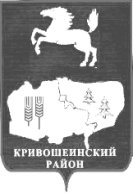 АДМИНИСТРАЦИЯ КРИВОШЕИНСКОГО РАЙОНА ПОСТАНОВЛЕНИЕ24.11.2021                                                                                                                                        № 782с. КривошеиноТомской областиОб утверждении списка спортивной сборной команды муниципального образования Кривошеинский район Томской области для участия во «Всероссийских соревнованиях по Универсальному бою памяти Мастера спорта России Евгения Васильевича Ветрова среди мужчин и женщин 18 лет и старше (лайт, классика), юношей и девушек 12-13 лет (лайт, классика), 14-15, 16-17 лет (классика)» 3-5 декабря 2021 года в г. ТомскеВ соответствии постановлением Администрации Кривошеинского района от 05.02.2021 
№ 60 «Об утверждении Порядка формирования и обеспечения спортивных сборных команд муниципального образования Кривошеинский район Томская область»ПОСТАНОВЛЯЮ: 1. Утвердить список спортивной сборной команды муниципального образования Кривошеинский район Томской области для участия во «Всероссийских соревнованиях по Универсальному бою памяти Мастера спорта России Евгения Васильевича Ветрова среди мужчин и женщин 18 лет и старше (лайт, классика), юношей и девушек 12-13 лет (лайт, классика), 14-15, 16-17 лет (классика)» 3-5 декабря 2021 года в г. Томске, согласно приложению к настоящему постановлению. 2. Настоящее постановление вступает в силу с даты его подписания.3. Контроль за исполнением настоящего постановления оставляю за собой. Глава Кривошеинского района							           А.Н. Коломин Ю.А. Беляев           2-14-90Управление финансов Экономический отделУправление образованияБухгалтерияПрокуратураГлавный специалист по молодежной политике и спортуПриложение УТВЕРЖДЕНПостановлением Администрации Кривошеинского районаот 24.12.2021 № 782Список спортивной сборной команды муниципального образования Кривошеинский район Томской области для участия во «Всероссийских соревнованиях по Универсальному бою памяти Мастера спорта России Евгения Васильевича Ветрова среди мужчин и женщин 18 лет и старше (лайт, классика), юношей и девушек 12-13 лет (лайт, классика), 14-15, 16-17 лет (классика)» 3-5 декабря 2021 года в г. ТомскеМесто проведения: г.Томск, Томская область.Мальчики, девочкиТренеры и специалисты, работающие с командойГлавный специалист по молодежной политике и спортуАдминистрации Кривошеинского района                        Беляев Ю.А. №п/пФ.И.ОПол, дата рожденияВид спорта, вид программы1.Караваев Егор Андреевичмуж., 04.05.2006универсальный бой, соревнования2.Сутко Савелий Вячеславовичмуж., 13.04.2006универсальный бой, соревнования3.Епифанцева Карина Андреевнажен., 21.07.2005универсальный бой, соревнования4.Яткин Денис Руслановичмуж., 11.09.2007универсальный бой, соревнования5.Семченко Данила Валерьевичмуж., 12.03.2003универсальный бой, соревнования6.Батюков Иван Андреевичмуж., 12.03.2009универсальный бой, соревнования7.Карпенко Леонид Андреевичмуж., 05.08.2009универсальный бой, соревнования8.Заблоцкий Степан Александровичмуж., 06.03.2009универсальный бой, соревнования9.Радевич Данил Андреевичмуж., 25.05.2004универсальный бой, соревнования№п/пФ.И.ОПол, дата рожденияВид спорта, вид программы1.Кохан Евгений Валерьевич (тренер)муж., 17.11.1989универсальный бой, соревнования